                     KERALA STATE COUNCIL FOR SCIENCE, TECHNOLOGY & ENVIRONMENT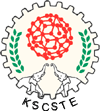 Name of the programme:Name of the Co-ordinator:                    * Enclose brief Bio data of Co-ordinator (not to exceed 2 pages)Area of expertise of Co-ordinator:   Life Science / Chemical Science / Physical Science / Engineering Science / others.Tentative date of conduct of the programme:Venue					:Technical details on the seminar  (Attach separate sheets)Objectives:Importance in State/Regional context.Topics to be covered.Name and address of organizing Institutions/College/SocietyStatus of organizing Institute:Professional body/State Government/ CSIR/University/Registered society (NGO)Budget10.    11. Number of Resource Persons :          (within the State only)    12. Details of Resource Persons and corresponding topics                *  Include Designation, Professional Affiliation and Expertise of the Resource persons               * Consent letter from all Resource Persons handling the technical session should be attached with   the application.   13. Details of Beneficiaries /Target group          (No. of beneficiaries shall be around 100 out of which 90% should be women)   14.  Details for Electronic transfer of grant (in case of sanction)Programme Co-ordinator  (Signature, Name & Address)Head of the Institution:Signature Name & Address(Seal)Place:Date:One-Day Awareness Programme Topic: Technological Advances in Transforming Women’s lives[Applicants should be Scientists and Science Academicians working in Universities/ R&D Institutions/ Colleges and registered NGOs having minimum 3 years’ experience in the relevant field].APPLICATION FORMAT     2019-20NameDesignationAddress for correspondenceMobile No. & e-mail IDInstitute NameDepartment  Contact Address, Tel, E-mail etc.Sl. NoDetails of estimated expenditureAmount (Rs.)1.TA/DA & Honorarium for  invited faculty 2.Pre- seminar expenses 3.Report and Stationery4.Local Hospitality 5.Venue & MiscellaneousTOTAL (Limited to Rs. 30,000/-)Details of previous programmes sanctioned to the Institution by KSCSTE  in the past  3 years(Please enclose the copy of UC furnished to KSCSTE)Details of previous programmes sanctioned to the Institution by KSCSTE  in the past  3 years(Please enclose the copy of UC furnished to KSCSTE)Details of previous programmes sanctioned to the Institution by KSCSTE  in the past  3 years(Please enclose the copy of UC furnished to KSCSTE)Details of previous programmes sanctioned to the Institution by KSCSTE  in the past  3 years(Please enclose the copy of UC furnished to KSCSTE)Details of previous programmes sanctioned to the Institution by KSCSTE  in the past  3 years(Please enclose the copy of UC furnished to KSCSTE)Sl NoKSCSTE Sanction No.& DateName of Activity 
(Seminar/conference/Pub. of Journal etc.)AmountSanctioned (Rs.)PI/Principal Co-ordinator of the programmeSl NoName and address of Resource PersonsCorresponding topicWho are the beneficiaries The total How are the beneficiaries selectedBeneficiary Name  (Financial Head of Institution)Beneficiary  Bank Account No. (Institute)Beneficiary Bank IFSC CodeBeneficiary Bank Name and BranchBeneficiary Address (Co-ordinator/PI)Mobile No.      (Co-ordinator/PI)           Email Id  (Co-ordinator/PI)